UNIVERSITETET 
I OSLO Institutt for litteratur, områdestudier og europeiske språk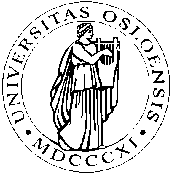 HJEMMEEKSAMEN2012/VÅR1 (én) sidebokmålLIT1302- Vestens litteratur fra 1700 til 19003 dager									21. – 24. mai 2012Besvarelsen leveres i Fronter i emnets fellesrom i mappen "Trykk her for innlevering av hjemmeeksamen" som stenger kl. 12.00 på innleveringsdagen.Besvarelsens forside skal inneholde: kandidatnummer (hentes fra StudentWeb), emnekode, semester, og oppgavens tittel. IKKE kandidatens navn! Alle sider skal nummereres.Ikke-fuskerklæringen fylles ut i innleveringsmappa i Fronter.--------------------------------------------------------------------------------------------------------------------Velg én av følgende oppgaver:Velg en avgrenset problemstilling, redegjør for den innledningsvis og gi ut fra denne en analyse av Emily Brontë: Wuthering Heights.eller:Gi en analyse av Charles Baudelaire: “Correspondances”.eller:Redegjør for forholdet mellom naiv og sentimental dikting i Friedrich Schiller: "Om dikterens holdning". --------------------------------------------------------------------------------------------------------------------Hvis du ønsker begrunnelse: Ta kontakt med din faglærer på e-post innen 1 uke etter at sensuren er kunngjort i StudentWeb. Oppgi navn og kandidatnummer. Sensor bestemmer om begrunnelsen skal gis skriftlig eller muntlig.